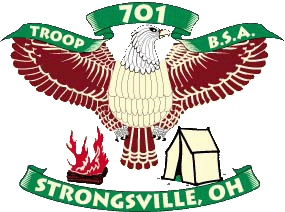 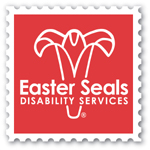 On Saturday, May 14th Staples Plaza(12421 Pearl Rd, Strongsville OH)9:00 am – 5:00 pmBoy Scout Troop 701 is partnering with Easter Seals to help raise funds for children and adults with disabilities in Northern Ohio, and to offset the cost of equipment trailer maintenance and repairs, in addition to bus transportation to summer camp for Troop 701.Anything made of cloth will be accepted.  Donations can include but are not limited to: clothing, comforters, blankets, towels, sheets, shoes, stuffed animals, and purses. Donations will be reused, resold or recycled.  Even stained, ripped and torn cloth items can be recycled so please consider donating these items as well. Easter Seals is also accepting Books/CDs/DVDs/VHS tapes, kitchenware (dishes, silverware, pots/pans, etc.), small picture frames/wall hangings, small kids’ toys/games, knickknacks, and Jewelry.  Non-Cloth ITEMS* MUST BE IN GOOD, CLEAN, TEAR FREE & WORKING CONDITION.Please bag/box cloth items SEPARATELY from Non-cloth household items!   All donations are tax deductible with receipts provided by Easter Seals!If you have any questions or have a donation that you need us to pick up on or before Saturday, May 14th, please email troop701clothingdrive@yahoo.com or call 440-238-9158 to make arrangements. Your organization will raise much neeand adults with disabilities.